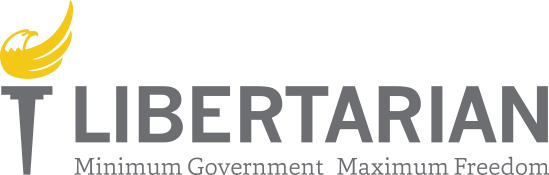 [state party] Seeking Executive DirectorDo you have what it takes to manage the Libertarian Party of [state] through massive growth towards our goals of electoral competitiveness and greater policy influence?The [state party]—by far the fastest-growing political party in the state—is seeking an Executive Director to serve as principal administrative assistant to the Chair.The ED will oversee all programmatic and fundraising activities of the state party, manage other directors and assist them as needed in setting and achieving their goals, and set priorities and deploy his or her energies based on the current needs of the party.The primary responsibilities duties of the ED will be to develop, direct and conduct fundraising, and manage day-to-day activities.Candidates should have experience with:Administration of nonprofit organizations or issue advocacy groupsPolitical campaignsFundraisingCustomer relationship management software.Familiarity with libertarian principles and the [state party] would be a plus.The ED serves at the pleasure of the [state party] Executive Committee and reports directly to the [state party] Chair.Please read the full job description for more information. Send resumes to: [chair] at [email]. 